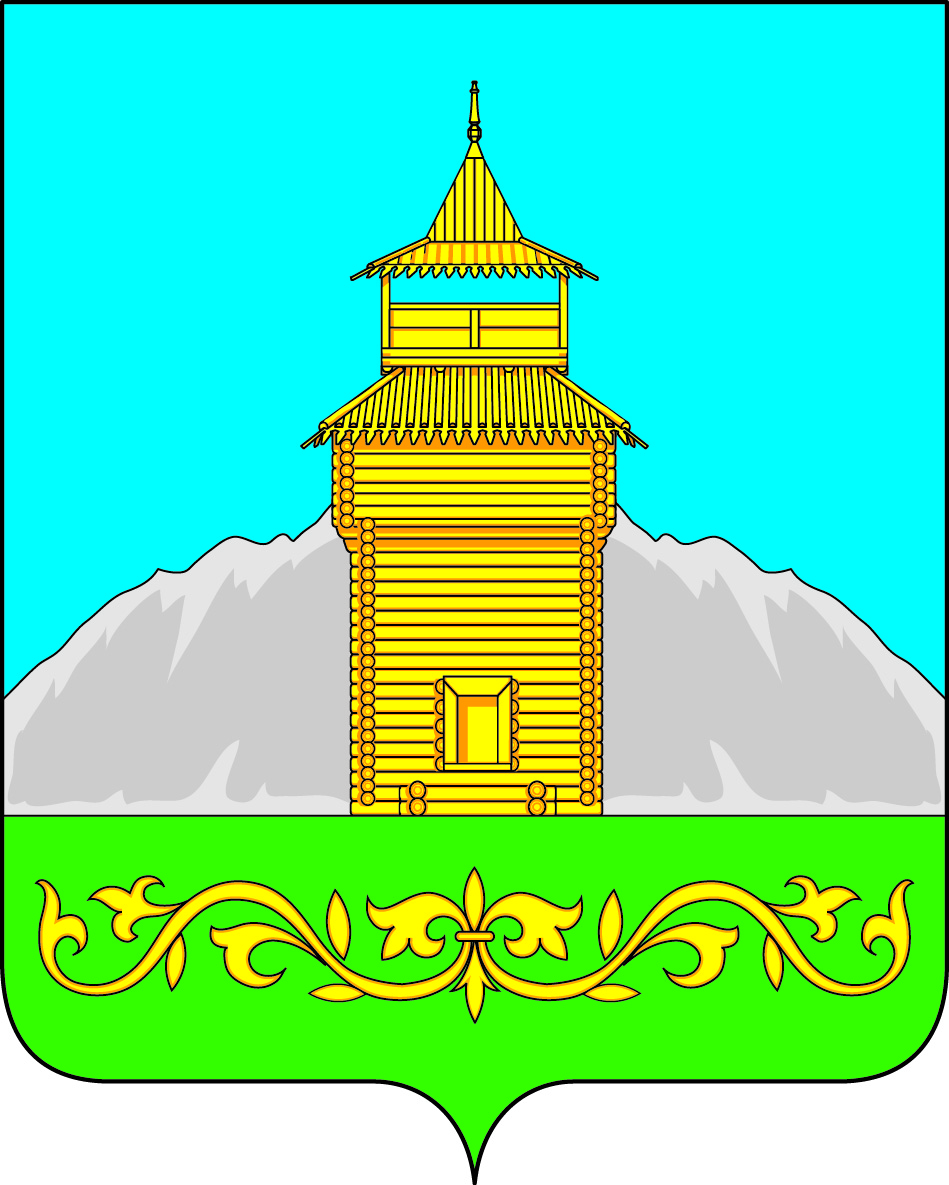 Российская ФедерацияРеспублика ХакасияТаштыпский районСовет депутатов  Таштыпского  сельсовета                                                        Р Е Ш Е Н И Е                                                             01 февраля  2018 года                     с. Таштып                                № 4  Об утверждении Положения о муниципальной казне администрации Таштыпского сельсовета      В соответствии с Гражданским кодексом Российской Федерации, Федеральным законом от 06 октября 2003г. №131-ФЗ «Об общих принципах организации местного самоуправления в Российской Федерации», на основании ст.27 Устава муниципального образования Таштыпский сельсовет, Совет депутатов   Таштыпского сельсоветаРЕШИЛ:1. Утвердить прилагаемое Положение о муниципальной казне администрации Таштыпского сельсовета. 2. Контроль за выполнением  данного решения  возложить  на  постоянную комиссию  по бюджету, финансам и экономической политике (М.Н. Крысенко).3. Настоящее решение вступает в силу со дня его официального опубликования (обнародования). Глава Таштыпского сельсовета                                                     Р.Х. СалимовПРИЛОЖЕНИЕк решению Совета депутатов                                                                                                   Таштыпского  сельсовета                                                                                                        № 4 от  1 февраля 2018 годаПОЛОЖЕНИЕО МУНИЦИПАЛЬНОЙ КАЗНЕ АДМИНИСТРАЦИИ ТАШТЫПСКОГО СЕЛЬСОВЕТА1.1. Настоящее положение разработано в соответствии с Гражданским кодексом Российской Федерации, Федеральным законом от 6 октября 2003 года №131-ФЗ «Об общих принципах организации местного самоуправления в Российской Федерации», Уставом муниципального образования Таштыпский сельсовет и определяет цели, задачи, порядок учета, управления и распоряжения имуществом, составляющим казну Таштыпского сельсовета (далее по тексту - муниципальная казна).1.2. Муниципальную казну составляют средства местного бюджета, а также движимое и недвижимое имущество Таштыпского сельсовета Таштыпского  района Республики Хакасия не закрепленное за муниципальными предприятиями и учреждениями на праве хозяйственного ведения и оперативного управления.1.3. Включение объектов в реестр (перечень) муниципальной казны и исключение из него, передача имущества в муниципальную казну и из муниципальной казны осуществляется на основании решений Совета депутатов Таштыпского сельсовета  и Постановлений администрации Таштыпского сельсовета.1.4. Финансирование мероприятий по формированию муниципальной казны, по ее содержанию осуществляется за счет средств местного бюджета и иных не противоречащих действующему законодательству источников.1.5. Формирование, учет, оформление и государственную регистрацию права собственности на имущество, входящее в состав муниципальной казны, осуществляется администрацией Таштыпского сельсовета в порядке, установленном действующим законодательством Российской Федерации, настоящим Положением.2. Цели и задачи управления и распоряжения имуществоммуниципальной казны2.1. Основными целями формирования, учета, управления и распоряжения имуществом муниципальной казны являются:укрепление экономической основы администрации Таштыпского сельсовета;обеспечение экономической и финансовой самостоятельности, сохранения, рационального и наиболее эффективного использования муниципальной собственности, используемой для социально - экономического развития Таштыпского сельсовета ;увеличение доходов бюджета администрации Таштыпского сельсовета; 2.2. Основными задачами учета, управления и распоряжения имуществом муниципальной казны являются:обеспечение по объектного учета имущества муниципальной казны, своевременное отражение его движения;сохранение и приумножение в составе муниципальной казны имущества, управление и распоряжение которым обеспечивает получение дополнительных доходов в местный бюджет, а также сохранение в составе муниципальной казны имущества, необходимого для обеспечения общественных потребностей населения муниципального образования Таштыпского сельсовета;применение наиболее эффективных способов использования муниципального имущества, составляющего муниципальную казну;контроль за сохранностью и использованием муниципального имущества по целевому назначению.3. Состав и источники формирования муниципальной казны3.1. Объектами муниципальной казны являются:недвижимое имущество, в том числе здания, сооружения, жилые и нежилые помещения;земельные участки и другие природные ресурсы, находящиеся в муниципальной собственности;движимое имущество, в том числе ценные бумаги;иное имущество.3.2. Основаниями включения объектов муниципального имущества в муниципальную казну являются:передача объектов из государственной собственности, собственности субъекта Российской Федерации, собственности юридических и физических лиц;создание новых объектов за счет средств муниципальной казны;отсутствие закрепления за муниципальными предприятиями и муниципальными учреждениями на праве хозяйственного ведения или оперативного управления имущества, находящегося в муниципальной собственности;отсутствие собственника имущества, отказ собственника от имущества или утрата собственником права на имущество по иным основаниям, предусмотренным законодательством Российской Федерации, на которое в случаях и в порядке, установленном законом Российской Федерации, приобретено право муниципальной собственности;принятие в муниципальную собственность имущества в порядке, установленном законодательством Российской Федерации;изъятие в установленном порядке излишнего, неиспользуемого либо используемого не по назначению имущества, закрепленного за муниципальными казёнными предприятиями и муниципальными учреждениями на праве оперативного управления;иные основания, предусмотренные законодательством Российской Федерации.3.3. Объекты муниципальной казны могут приниматься по первоначальной стоимости (балансовой), указанной в документах по приемки в эксплуатацию. При невозможности определения первоначальной стоимости проводится независимая оценка стоимости объекта.3.4. Оценка имущества, составляющего муниципальную казну осуществляется по правилам, установленным законами и иными правовыми актами для оценки имущества, принадлежащего на праве собственности юридическим лицам.4. Учет имущества муниципальной казны4.1. Имущество казны принадлежит на праве собственности администрации Таштыпского сельсовета и подлежит отражению на балансе органов местного самоуправления.4.2. Права на недвижимое имущество, составляющее муниципальную казну, подлежат обязательной государственной регистрации в порядке, установленном действующим законодательством.4.3. Учет объектов муниципальной казны осуществляется администрацией Таштыпского сельсовета путем занесения соответствующих сведений в специальный раздел «Муниципальная казна» реестра муниципальной собственности муниципального образования  Таштыпского сельсовета.4.4. Реестр содержит следующие сведения об имуществе, составляющим муниципальную казну:- наименование объекта учета;- адрес местонахождения объекта;- год ввода в эксплуатацию;- общая площадь;- основание поставки на учет.4.5. Имущество муниципальной казны, переданное юридическим лицам в пользование, подлежат бухгалтерскому учету у пользователей на за балансовом счете.5. Порядок управления и распоряжения муниципальной казной5.1. Управление и распоряжение объектами муниципальной казны осуществляется администрацией Таштыпского сельсовета  в пределах своих полномочий в соответствии с действующим законодательством и другими нормативными правовыми актами органов местного самоуправления   Таштыпского сельсовета.5.2. Имущество муниципальной казны может быть передано:- в хозяйственное ведение;- в оперативное управление;- в аренду;- в безвозмездное пользование;- в залог;- в доверительное управление.5.3. Условия и порядок передачи имущества муниципальной казны регулируется действующим законодательством, правовыми актами органов местного самоуправления  Таштыпского сельсовета.5.4. Доходы от использования имущества муниципальной казны направляются в бюджет  Таштыпского сельсовета. 6. Исключение объектов из муниципальной казны6.1. Объекты могут быть исключены из муниципальной казны в следующих случаях:закрепления на праве хозяйственного ведения, оперативного управления за муниципальными унитарными предприятиями и муниципальными учреждениями;отчуждения (в том числе передачи в государственную или муниципальную собственность);списания;иным основаниям в соответствии с действующим законодательством Российской Федерации и правовыми актами органов местного самоуправления Таштыпского сельсовета;6.2. Основанием для исключения имущества из муниципальной казны является решение Совета депутатов  Таштыпского сельсовета; 6.3. Объекты муниципальной казны списываются в результате физического износа, а также ликвидации объектов при авариях, стихийных бедствиях и иных чрезвычайных ситуациях.7. Контроль за сохранностью и целевым использованием  муниципальной казны7.1. Контроль за сохранностью и целевым использованием объектов муниципальной казны, проверку состояния переданных в пользование юридическим и физическим лицам объектов муниципальной казны и соблюдение условий заключенных договоров осуществляет бухгалтерия администрации Таштыпского сельсовета в рамках своей компетенции и в соответствии с условиями заключенных договоров о передаче объектов муниципальной казны.7.2. Обязанность по содержанию и обеспечению сохранности объектов муниципальной казны, переданных по договорам (аренды, безвозмездного пользования, доверительного управления и др.) юридическим и физическим лицам, ложится на держателей имущества муниципальной казны.7.3. В период, когда имущество, входящее в состав муниципальной казны, не обременено договорными обязательствами, риск его случайной гибели ложится на администрацию Таштыпского сельсовета, а обязанности по его содержанию и контролю за его состоянием выполняет бухгалтерия администрации Таштыпского  в соответствии с действующим законодательством.8. Иные организационные вопросы, применимые при осуществлении управления и распоряжения муниципальной казной8.1. Иные положения и организационные вопросы, применимые в ходе осуществления управления и распоряжения муниципальной казной, не затронутые настоящим Положением, решаются в соответствии с действующим законодательством Российской Федерации.Приложение к Положению о муниципальной казне                                                                 Таштыпского  сельсовета Примерный состав реквизитов учета, подлежащих включению в Распоряжение  и Решение инвентаризационной комиссии при  постановке объектов в муниципальную казну Таштыпского сельсовета № п/пВид объекта учетаНаименование реквизита1.Здание, сооружение, помещение.- кадастровый номер- адрес- назначение объекта- общая площадь объекта- общая площадь земельного участка под объектом- кадастровый номер земельного участка- год постройки- основной строительный материал- инвентаризационная стоимость по данным БТИ- действительная (восстановительная) стоимость- норма амортизации2.Объекты внешнего благоустройства, инженерной и транспортной инфраструктуры- наименование (назначение)- местонахождение (границ участка)- год постройки  (ввода в действие)- технические характеристики (протяженность, диаметр труб, материал и др.)- действительная (восстановительная) стоимость- норма амортизации3.Автотранспорт- наименование (назначение)- марка- государственный номер- номер двигателя- номер кузова- год выпуска- номер техпаспорта- действительная (восстановительная) стоимость- процент износа- пробег4.Движимое имущество (кроме автотранспорта)- наименование (назначение)- марка (вид, тип и т.д.)- год выпуска- заводской номер- технические характеристики- действительная (восстановительная) стоимость- норма амортизации- процент износа